Шляхами мужності і слави14 жовтня День захисника УкраїниВідзначається в Україні згідно з Указом Президента (№806/2014 від 14 жовтня 2014 р.) щорічно. З 2015 р. є державним святом і неробочим днем.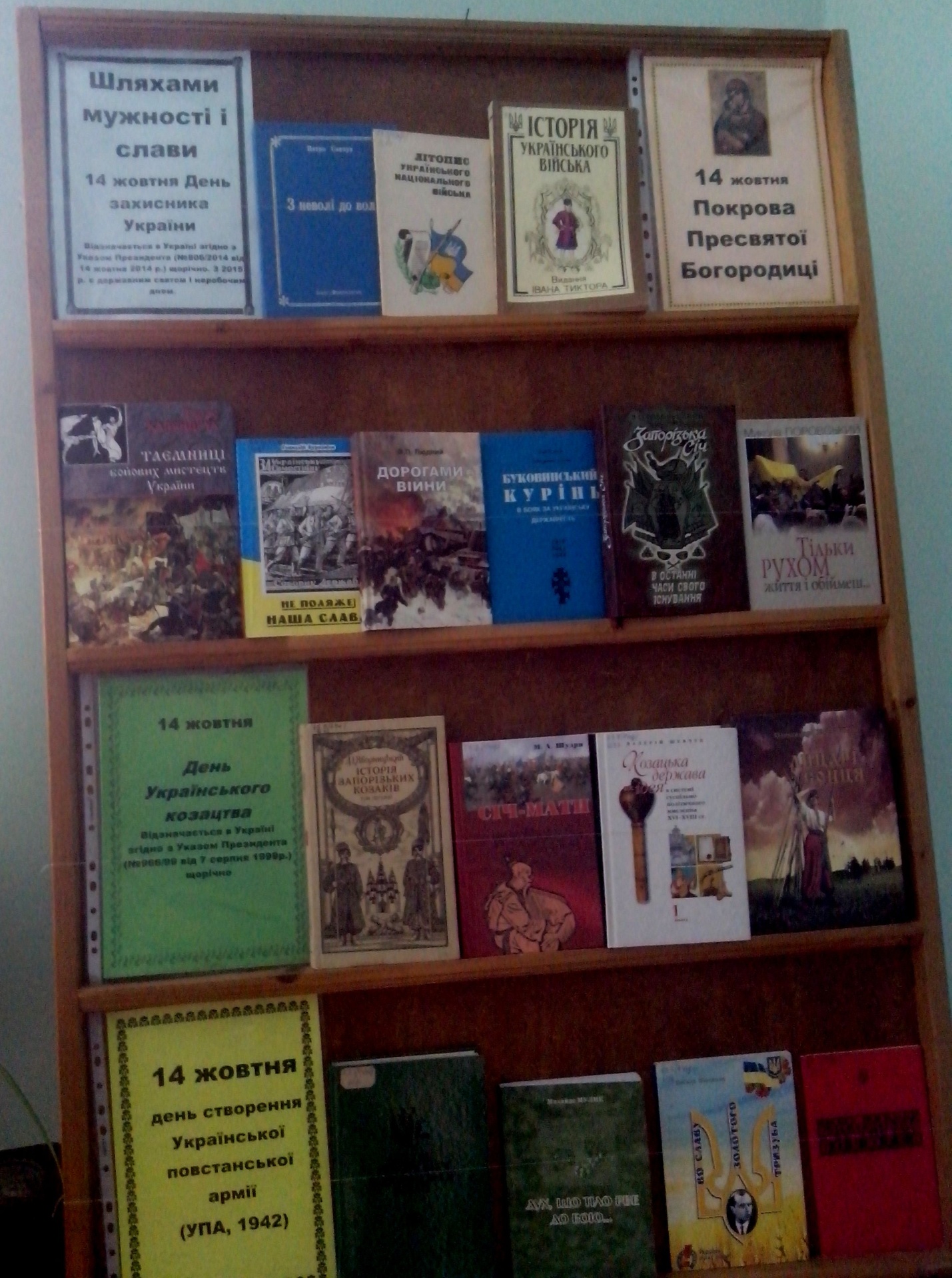 На виставці демонструються книги за темами розділів:1.День захисника України2.День Українського козацтва3.День створення Української повстанської армії.